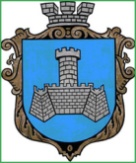 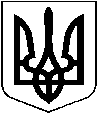 У К Р А Ї Н Ам. Хмільник  Вінницької  областіР О З П О Р Я Д Ж Е Н Н Я М І С Ь К О Г О    Г О Л О В И «17» лютого_2020 року                                                               № 61- р     Про створення робочої групи з вивчення питання щодо внесення змін та доповнень до списку жертв Голодомору 1932-33рр. та списку жертв політичних репресій 1920-50 рр. по  м. Хмільнику, населених пунктах Хмільницького й Уланівського районів з метою вшанування на пам’ятному знаку в сквері по вулиці Некрасова м. Хмільника.      З метою вивчення питання про внесення змін та доповнень до списку жертв Голодомору 1932-33рр. та списку жертв політичних репресій 1920-50 рр. по  м. Хмільнику, населених пунктах Хмільницького й Уланівського районів щодо вшанування на пам’ятному знаку в сквері по вулиці Некрасова м. Хмільника, що знаходиться на стадії реконструкції, керуючись ст.42 й ст.59  Закону України «Про місцеве самоврядування в Україні»:Створити робочу групу в складі:голова робочої групи - Сташко А. В., заступник міського голови з питань діяльності виконавчих органів міської ради; секретар робочої групи - Пацанівська Н. М., в.о. директора КЗ «Історичний музей м. Хмільник»; члени робочої групи:Сташок І.Г., начальник управління ЖКГ та КВ міської ради; Загниборода М.М., начальник управління містобудування та архітектури  міської ради - головний архітектор міста; Поліщущенко  Р.М., начальник архівного відділу міської ради; Кальянова Н.В., староста Соколівського старостинського округу Хмільницької міської ОТГ; Матяш О.М., архітектор КП «АПМ» (за згодою); Мельничук В.І., громадський діяч (за згодою); Гальчевський В.В., історик, пенсіонер (за згодою); Михалиця О.А., краєзнавець (за згодою); Леванчук В.В., краєзнавець, священник (за згодою); Губанова Н.Г., бухгалтер спілки ветеранів м.Хмільника (за згодою); Біляєва М.М., методист управління освіти міської ради; Топоровська В.В., вчитель історії ЗОСШ-4 (за згодою); Дорош М.Н., краєзнавець, історик, директор Воронівецької ЗОСШ Хмільницького району (за згодою);Маринич М.В., краєзнавець, вчитель історії В.Митницької ЗОСШ Хмільницького району (за згодою).Робочій групі провести засідання 19.02.2020р. о 15-00. Про результати роботи робочій групі скласти відповідний протокол. Замовнику ПКД реконструкції меморіального скверу з встановленням пам’ятного знаку – Управлінню ЖКГ та КВ міської ради (Сташок І.Г.), розробнику ПКД – КП «АПМ» (Неймет В.І.), виконавцю виробничих робіт ТОВ «Енергетична компанія» (Бучко В.В.) при реалізації об’єкту реконструкції врахувати згідно до протоколу зміни й доповнення до списку жертв Голодомору 1932-33рр. та списку жертв політичних репресій 1920-50 рр. по м.Хмільнику, населених пунктах Хмільницького й Уланівського районів. Контроль за виконанням даного розпорядження покласти на Сташка А. В., заступника міського голови з питань діяльності виконавчих органів міської ради.                                  Міський голова                                           С.Б.Редчик                                                   Маташ С.П.                                                 Сташко А. В.                                                Буликова Н.А.                                                  Загниборода М.М.                                                  Сташок І. Г.